В целях повышения эффективной работы первичных профсоюзных организаций студентов вузов, поощрения студентов, активно участвующих в профессиональной работе Президиум Саратовской областной организации Профессионального союза работников народного образования и науки РФ ПОСТАНОВЛЯЕТ:1.Утвердить на 2020-2021 учебный год 20 стипендий Саратовской областной организации Профессиональной союза работников народного образования и науки РФ, из них:- 10 стипендий в размере 1500 рублей ежемесячно для студенческого актива вузов;- 10 стипендий в размере 1000 руб. ежемесячно для профсоюзного актива учреждений профессионального образования.2. Принять к исполнению Положение о стипендии Саратовской областной организации Профессионального союза работников народного образования и науки РФ.3. Утвердить Конкурсную комиссию по присуждению стипендии Саратовской областной организации Профессионального союза работников народного образования и науки РФ в следующем составе:3.1. Шкитина М.В.- главный специалист Саратовской областной организации    Профессионального союза работников народного образования и науки РФ3.2. Буряк Н.А.- главный специалист Саратовской областной организации    Профессионального союза работников народного образования и науки РФ3.3. Бурдаев Ю.А.- председатель ППО студентов СГТУ3.4. Трунтова Т.П.- председатель ППО Энгельсского механико-технологичес-    кого техникума 3.5. Банникова Виктория Валерьевна- председатель ППО студентов Саратовского национального исследовательского государственного университета им. Н.Г.Чернышевского3.6. Раранский Иван Дмитриевич-  заместитель председателя ППО студентов СГЮА3.7. Забалуева Анастасия Михайловна- председатель ППО студентов  областного педагогического колледжа4. Присуждение стипендии на I полугодие провести до 1 октября 2020 года.         5. Контроль за исполнением настоящего постановления оставляю за собой.            Председатель                                                 Н.Н. Тимофеев Приложение к ПостановлениюПрезидиума областной организации от 09 сентября 2020г. №6ПОЛОЖЕНИЕо профсоюзной стипендии Саратовской областной организацииОбщероссийского Профсоюза образованиястудентам государственных образовательных учреждений высшего профессионального образования и обучающихся профессионального образования1. Общие положения1.1. Настоящее положение определяет порядок назначения и выплаты профсоюзных стипендий Саратовской областной организации Общероссийского Профсоюза образования (далее - Профсоюзная стипендия). 1.2. Профсоюзные стипендии являются денежной выплатой, назначаемой студентам - активистам профсоюзного движения с целью повышения эффективности работы первичных профсоюзных организаций студентов вузов, и учреждений профессионального образования поощрения студентов, активно участвующих в профсоюзной работе. 1.3. Количество Профсоюзных стипендий и их размер утверждается Президиумом областной организации Профсоюза ежегодно. 1.4. Документом, подтверждающим назначение Профсоюзной стипендии, является Сертификат стипендиата. 2. Порядок участия в конкурсена соискание Профсоюзной стипендии2.1. Стипендии назначаются два раза в год по итогам весенней и зимней экзаменационных сессий постановлением Президиума на полугодие ( с 01 марта по 01 сентября и с 01 сентября по 01 марта).Стипендиату вручается Диплом  (прилагается), подписанный Председателем Саратовской областной организации Профессионального союза работников Саратовской областной организации Профессионального союза работников народного образования и науки Российской Федерации Профсоюза и скрепленной печатью.2.2.В конкурсе на соискание Профсоюзной стипендии (далее - конкурс) могут принимать участие студенты государственных образовательных учреждений высшего профессионального образования и обучающиеся профессионального образования  - члены Общероссийского Профсоюза образования, обучающиеся по очной форме обучения как за счет бюджетных средств, так и с полным возмещением затрат на обучение, имеющие по итогам экзаменационных сессий оценки не ниже «4», активно участвующие в деятельности профсоюзной организации. 2.3. Студенты, претендующие на получение профсоюзной стипендии, должны иметь конкретные результаты профсоюзной работы. 2.3. Для участия студентов в конкурсе первичная профсоюзная организация вуза до 20 февраля и до 20 августа представляет в конкурсную комиссию по адресу: 410029, г. Саратов, ул. Сакко и Ванцетти, 55, е mail: obkomobr@gmail.com следующие документы: 2.3.1. Решение коллегиального выборного органа первичной профсоюзной организации образовательного учреждения высшего профессионального образования и учреждения профессионального образования о предоставлении к назначению Профсоюзной стипендии Саратовской областной организации Профсоюза. 2.3.2. Ксерокопия зачетной книжки за два последних семестра, подтверждающая успеваемость кандидата, выданная и заверенная образовательным учреждением. 2.3.3. Характеристика на кандидата от первичной профсоюзной организации с указанием направления профсоюзной деятельности и ее результатов. 3. Порядок назначения и выплаты стипендий.3.1. Для проведения конкурса Президиум областной организации Профсоюза утверждает конкурсную комиссию в количестве 7 человек. 3.2. Конкурсная комиссия вправе затребовать дополнительные документы и сведения о конкурсантах. Конкурсная комиссия рассматривает материалы кандидатов в их отсутствие. Материалы, переданные в конкурсную комиссию на получение стипендии, не возвращаются. 3.3. Конкурсная комиссия вырабатывает рекомендации по назначению Профсоюзных стипендий и представляет кандидатуры стипендиатов на утверждение Президиуму областной организации Профсоюза. 3.4. Кандидатуры стипендиатов утверждаются Президиумом областной организации Профсоюза. 3.5. Профсоюзные стипендии назначаются 2 раза в год в марте и сентябре месяце. 3.6. Профсоюзная стипендия выплачивается 2 раза в год (в мае и в ноябре) за счет средств областной организации Профсоюза в соответствии с утвержденной сметой. По согласованию с областным комитетом Профсоюза указанные выплаты могут производиться непосредственно в кассе профорганизации в счет недоперечисления профсоюзных взносов в областную организацию Профсоюза (при предоставлении профорганизацией в областную организацию Профсоюза финансовых документов, подтверждающих произведенные расходы). 3.7. Профсоюзная стипендия выплачивается только за период обучения в учреждениях профессионального образования и  высшего профессионального образования. Профсоюзная стипендия студентам выпускного курса назначается до окончания срока обучения. 3.8. Профсоюзная стипендия выплачивается независимо от получения студентом государственной и иных стипендий. 3.9. При предоставлении студенту академического отпуска, отчисления его из вуза, или в случае прекращения профсоюзной деятельности, решение о прекращении выплаты Профсоюзной стипендии и назначении ее другому стипендиату принимается Президиумом областной организации на основании рекомендации конкурсной комиссии. Ответственность за предоставление данной информации в конкурсную комиссию несет председатель первичной профсоюзной организации, на учете которой состоит стипендиат.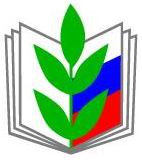 ПРОФСОЮЗ РАБОТНИКОВ НАРОДНОГО ОБРАЗОВАНИЯ И НАУКИ РОССИЙСКОЙ ФЕДЕРАЦИИ(ОБЩЕРОССИЙСКИЙ ПРОФСОЮЗ ОБРАЗОВАНИЯ)САРАТОВСКАЯ ОБЛАСТНАЯ ОРГАНИЗАЦИЯПРЕЗИДИУМ ОБЛАСТНОЙ ОРГАНИЗАЦИИПОСТАНОВЛЕНИЕПРОФСОЮЗ РАБОТНИКОВ НАРОДНОГО ОБРАЗОВАНИЯ И НАУКИ РОССИЙСКОЙ ФЕДЕРАЦИИ(ОБЩЕРОССИЙСКИЙ ПРОФСОЮЗ ОБРАЗОВАНИЯ)САРАТОВСКАЯ ОБЛАСТНАЯ ОРГАНИЗАЦИЯПРЕЗИДИУМ ОБЛАСТНОЙ ОРГАНИЗАЦИИПОСТАНОВЛЕНИЕПРОФСОЮЗ РАБОТНИКОВ НАРОДНОГО ОБРАЗОВАНИЯ И НАУКИ РОССИЙСКОЙ ФЕДЕРАЦИИ(ОБЩЕРОССИЙСКИЙ ПРОФСОЮЗ ОБРАЗОВАНИЯ)САРАТОВСКАЯ ОБЛАСТНАЯ ОРГАНИЗАЦИЯПРЕЗИДИУМ ОБЛАСТНОЙ ОРГАНИЗАЦИИПОСТАНОВЛЕНИЕПРОФСОЮЗ РАБОТНИКОВ НАРОДНОГО ОБРАЗОВАНИЯ И НАУКИ РОССИЙСКОЙ ФЕДЕРАЦИИ(ОБЩЕРОССИЙСКИЙ ПРОФСОЮЗ ОБРАЗОВАНИЯ)САРАТОВСКАЯ ОБЛАСТНАЯ ОРГАНИЗАЦИЯПРЕЗИДИУМ ОБЛАСТНОЙ ОРГАНИЗАЦИИПОСТАНОВЛЕНИЕПРОФСОЮЗ РАБОТНИКОВ НАРОДНОГО ОБРАЗОВАНИЯ И НАУКИ РОССИЙСКОЙ ФЕДЕРАЦИИ(ОБЩЕРОССИЙСКИЙ ПРОФСОЮЗ ОБРАЗОВАНИЯ)САРАТОВСКАЯ ОБЛАСТНАЯ ОРГАНИЗАЦИЯПРЕЗИДИУМ ОБЛАСТНОЙ ОРГАНИЗАЦИИПОСТАНОВЛЕНИЕПРОФСОЮЗ РАБОТНИКОВ НАРОДНОГО ОБРАЗОВАНИЯ И НАУКИ РОССИЙСКОЙ ФЕДЕРАЦИИ(ОБЩЕРОССИЙСКИЙ ПРОФСОЮЗ ОБРАЗОВАНИЯ)САРАТОВСКАЯ ОБЛАСТНАЯ ОРГАНИЗАЦИЯПРЕЗИДИУМ ОБЛАСТНОЙ ОРГАНИЗАЦИИПОСТАНОВЛЕНИЕ
«09» сентября 2020г.
г. Саратов
г. Саратов
г. Саратов
г. Саратов
№6Об утверждении стипендии Саратовской областной организации Общероссийского Профсоюза образования студентам профессионального образования и высшего профессионального образованияШкитина М.В., Тимофеев Н.Н. Об утверждении стипендии Саратовской областной организации Общероссийского Профсоюза образования студентам профессионального образования и высшего профессионального образованияШкитина М.В., Тимофеев Н.Н. Об утверждении стипендии Саратовской областной организации Общероссийского Профсоюза образования студентам профессионального образования и высшего профессионального образованияШкитина М.В., Тимофеев Н.Н. 